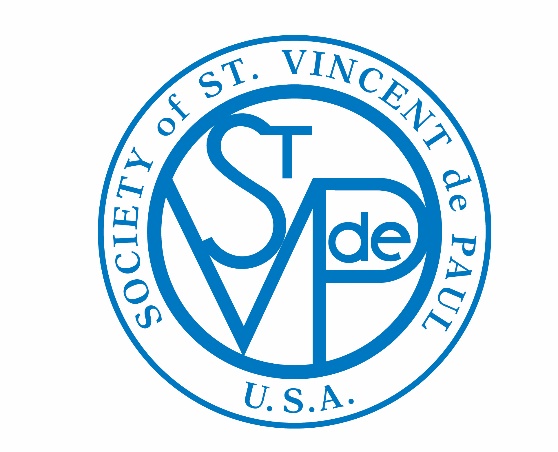 Guadalupe Sosa National Secretary of the United States Society of St. Vincent de PaulGuadalupe’s time with the Society began when she became a volunteer Vincentian with the PhoenixDiocesan Council in Arizona. She worked as an employee with the Council for three years, and hasnow returned as a Vincentian volunteer.In 2014, she helped organize the first Spanish Formators’ Formation sponsored by the PhoenixCouncil and the Western Region. She was a member of the team on the second Spanish Formationsponsored by the Contra Costa County Council in California. Guadalupe has taught OzanamFormation Experience in Phoenix, and Spanish Ozanam Orientations in Contra Costa. As amember of the Phoenix Council spirituality and formation committee, she is helping to organizeSpanish Formations.Guadalupe served as the treasurer for the St. Agnes Conference in Phoenix. In the last two years,she has helped publish a newsletter for the Western Region SVdP.Guadalupe has been an active member in her community and church. She served for 14 years as aCub Scout leader and was a merit badge counselor with the Grand Canyon Boy Scout Council. Sheserved on the Diocese of Phoenix Catholic Committee on Scouting and received the Bronze Pelican,recognition of adults for their Christ-like devotion to youth. She is a proud mother of an EagleScout. She served on the St. Agnes Catholic Church Parish Council, taught religious education andwas certified to teach Safe Environment.For 19 years, Guadalupe worked as a Senior Policy Advisor with the Arizona State Senate,Democratic Caucus. Her work involved legislation in the areas of banking, insurance, transportationand commerce. She conducted Legislature 101 sessions for high school and college students,community groups and organizations. These were done both in English and Spanish.Guadalupe received a B.A. in Secondary Business Education from Arizona State University and aJuris Doctor from the University of California, Hastings College of Law in San Francisco, Calif.She is a proud native Arizonan and her maternal great-grandmother was born in 1868 in Tucson,Ariz., making a total of seven generations born and raised in Arizona. She is also proud of her fatherwho emigrated to the U.S. with the Bracero Program as a 19-year-old from Chihuahua, Mexico.Guadalupe now lives in Phoenix, but grew up in Queen Creek, Ariz., then a small farming town, and has never lived more than an hour from her hometown.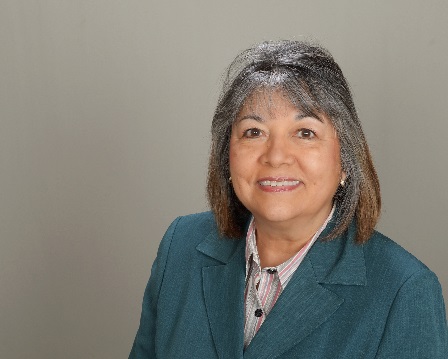 